MENUS DU MOIS DE FEVRIER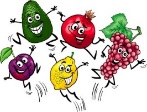 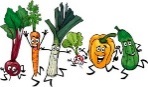 Produit Laitier 1 : plus de 150 mg de calcium
Produit Laitier 2 : entre 100 mg et 150 mg de calcium
Produit Laitier 3 : moins de 100 mg de calciumNos préparations peuvent contenir les allergènes suivants : lait, gluten, œuf, sulfites, moutarde, fruit à coque, sésame, soja, cèleri, arachide, poisson, crustacés, lupin, mollusque. Pour toutes questions relatives aux allergènes, se rapprocher de l’équipe de cuisine. La commune se réserve le droit de modifier le menu en fonction des arrivages et des contraintes du marché, tout en respectant l’équilibre nutritionnel.Aucun autre plat que ceux prévus au menu du jour ne sera servi ou ne pourra être apporté par les enfants ou leurs parents sur le lieu de restauration quelle qu’en soit la raison. Bleu blanc cœur 
 Produit issu de l’agriculture biologique       Indication géographique protégée  Appellation d’origine contrôlé Appellation d’origine protégé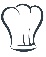 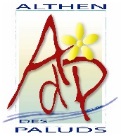 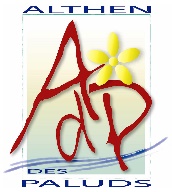 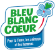 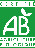 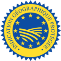 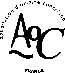 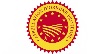 	Lundi 1Mardi 2Mercredi 3Jeudi 4Vendredi 5Salade de haricots rouge et blanc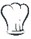 Mélange de céréales et petits poisF3FruitCrêpe saléSauté de volaille au cidreChampignons et brunoise de légumesCrêpe sucréePâté de campagnePoisson en sauce Riz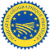 F1FruitSalade verte emmentalCordon bleuFritesCompoteSoupe de vermicellesSauté de bœufCarottesF1FruitsLundi 8Mardi 9Mercredi 10Jeudi 11Vendredi 12Salade coleslawRissolette de veauPomme noisetteF1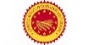 GlacePizza au fromagePoisson en sauceSalsifisFruitNemBœuf aux oignonsRiz cantonais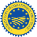 F2LitchiPois chicheŒufs florentinesF1FruitCarottes râpéesVol au ventF3CompoteLundi 15Mardi 16Mercredi 17Jeudi 18Vendredi 19Rosette Steak hachéPurée de patate douceF3FruitSoupe de vermicelleOmeletteChampignonsF1FruitSalade verte au fromageLasagneCompoteTarte au fromageSauté d’agneau aux épicesJardinière de légumesFruitEndives au bleuPoisson fraisHaricots vertsPâtisserieLundi 22Mardi 23Mercredi 24Jeudi 25Vendredi 26Salade verteTartifletteCompoteSoupe de légumes Quenelle champignonsGratinésF3FruitEndives aux noixMoulesFritesF1GlaceCarottes râpées Veau marengoPetits poisF3PâtisseriePique-nique